О внесении изменений в УставВурнарского городского поселенияВурнарского района Чувашской РеспубликиНа основании Федерального закона от 6 октября 2003 г. № 131-ФЗ  "Об общих принципах организации местного самоуправления в Российской Федерации", Закона Чувашской Республики от 18 октября 2004 г. № 19 "Об организации местного самоуправления в Чувашской Республике "Собрание депутатов Вурнарского городского поселения Вурнарского района Чувашской Республики решило:1. Внести в Устав  Вурнарского городского  поселения Вурнарского района Чувашской Республики, принятый решением Собрания депутатов Вурнарского городского  поселения Вурнарского района Чувашской Республики от 14 ноября  2014 года № 01  (с изменениями от 7 июля 2015 г. № 01, от 15 декабря 2015 г. № 01, от 15 марта  2017 г. № 02, от 1 ноября  2017 г. № 05, от 15 июня 2018 г. № 01, от 16 ноября 2018 г. № 01, от  2 апреля 2019 г. № 04, от 22 ноября 2019 г. № 3, от 24.декабря 2020 г. № 01) следующие изменения:1) в статье 6: а) дополнить частью 3.1 следующего содержания:«3.1 Порядок установления и оценки применения содержащихся в муниципальных нормативных правовых актах обязательных требований, которые связаны с осуществлением предпринимательской и иной экономической деятельности и оценка соблюдения которых осуществляется в рамках муниципального контроля, привлечения к административной ответственности, предоставления лицензий и иных разрешений, аккредитации, иных форм оценки и экспертизы (далее - обязательные требования), определяется муниципальными нормативными правовыми актами с учетом принципов установления и оценки применения обязательных требований, определенных Федеральным законом от 31 июля 2020 года № 247-ФЗ «Об обязательных требованиях в Российской Федерации».»;б) части 6 изложить в следующей редакции: «6. Проекты муниципальных нормативных правовых актов Вурнарского городского поселения Вурнарского района Чувашской Республики, устанавливающие новые или изменяющие ранее предусмотренные муниципальными нормативными правовыми актами Вурнарского городского поселения Вурнарского района Чувашской Республики обязательные требования для субъектов предпринимательской и иной экономической деятельности, обязанности для субъектов инвестиционной деятельности, могут подлежать оценке регулирующего воздействия, проводимой органами местного самоуправления Вурнарского городского поселения Вурнарского района Чувашской Республики в порядке, установленном муниципальными нормативными правовыми актами Вурнарского городского поселения Вурнарского района Чувашской Республики в соответствии с законом Чувашской Республики, за исключением:1) проектов нормативных правовых актов Собрания депутатов Вурнарского городского  поселения, устанавливающих, изменяющих, приостанавливающих, отменяющих местные налоги и сборы;2) проектов нормативных правовых актов Собрания депутатов Вурнарского городского  поселения, регулирующих бюджетные правоотношения;3) проектов нормативных правовых актов, разработанных в целях ликвидации чрезвычайных ситуаций природного и техногенного характера на период действия режимов чрезвычайных ситуаций.Оценка регулирующего воздействия проектов муниципальных нормативных правовых актов Вурнарского городского  поселения Вурнарского района Чувашской Республики проводится в целях выявления положений, вводящих избыточные обязанности, запреты и ограничения для субъектов предпринимательской и иной экономической деятельности или способствующих их введению, а также положений, способствующих возникновению необоснованных расходов субъектов предпринимательской и иной экономической деятельности и местных бюджетов.»;2) в части 1  статьи 7:а) в пункте 5  слова «за сохранностью автомобильных дорог местного значения» заменить словами «на автомобильном транспорте, городском наземном электрическом транспорте и в дорожном хозяйстве»;б) в пункте 21 слова «осуществление контроля за их соблюдением» заменить словами «осуществление муниципального контроля в сфере благоустройства, предметом которого является соблюдение правил благоустройства территории поселения, требований к обеспечению доступности для инвалидов объектов социальной, инженерной и транспортной инфраструктур и предоставляемых услуг»;в) в пункте 28 слова «использования и охраны» заменить словами «охраны и использования»;г) пункт 39 изложить в следующей редакции:«39) участие в соответствии с федеральным законом в выполнении комплексных кадастровых работ;»;д) дополнить пунктом 40 следующего содержания:«40) принятие решений и проведение на территории поселения мероприятий по выявлению правообладателей ранее учтенных объектов недвижимости, направление сведений о правообладателях данных объектов недвижимости для внесения в Единый государственный реестр недвижимости.»;3) часть 1 статьи 8 дополнить пунктом 17 следующего содержания:«17) осуществление мероприятий по оказанию помощи лицам, находящимся в состоянии алкогольного, наркотического или иного токсического опьянения.»;4) часть 2 статьи 10   изложить в следующей редакции:«2. Организация и осуществление видов муниципального контроля регулируются Федеральным законом от 31 июля 2020 года № 248-ФЗ «О государственном контроле (надзоре) и муниципальном контроле в Российской Федерации».»;5) в статье 15.1:а) часть 1 дополнить пунктом 3 следующего содержания:«3) в соответствии с законом Чувашской Республики на части территории населенного пункта, входящего в состав Вурнарского городского поселения, по вопросу введения и использования средств самообложения граждан на данной части территории населенного пункта.»;б) дополнить частью 1.1   следующего содержания:«1.1. Сход граждан, предусмотренный пунктом 3 части 1 настоящей статьи, может созываться Собранием депутатов Вурнарского городского  поселения по инициативе группы  жителей  соответствующей части территории населенного пункта численностью не менее 10 человек.»;в) в части 2   после слов «жителей населенного пункта» дополнить словами «(либо части его территории)»;6) часть 6 статьи 20 дополнить пунктом 7 следующего содержания:«7) обсуждение инициативного проекта и принятие решения по вопросу о его одобрении.»;7) пункт 9 части 7   статьи 24   изложить в следующей редакции:«9) прекращения гражданства Российской Федерации либо гражданства иностранного государства - участника международного договора Российской Федерации, в соответствии с которым иностранный гражданин имеет право быть избранным в органы местного самоуправления, наличия гражданства (подданства) иностранного государства либо вида на жительство или иного документа, подтверждающего право на постоянное проживание на территории иностранного государства гражданина Российской Федерации либо иностранного гражданина, имеющего право на основании международного договора Российской Федерации быть избранным в органы местного самоуправления, если иное не предусмотрено международным договором Российской Федерации;»;8) пункт 8 части 1   статьи 36 изложить в следующей редакции:«8) прекращения гражданства Российской Федерации либо гражданства иностранного государства - участника международного договора Российской Федерации, в соответствии с которым иностранный гражданин имеет право быть избранным в органы местного самоуправления, наличия гражданства (подданства) иностранного государства либо вида на жительство или иного документа, подтверждающего право на постоянное проживание на территории иностранного государства гражданина Российской Федерации либо иностранного гражданина, имеющего право на основании международного договора Российской Федерации быть избранным в органы местного самоуправления, если иное не предусмотрено международным договором Российской Федерации;»;9) в статье 40:а) дополнить частью 4.1 следующего содержания:«4.1. Глава администрации Вурнарского городского поселения, осуществляющий свои полномочия на основе контракта:1) подконтролен и подотчетен Собранию депутатов Вурнарского городского  поселения;2) представляет Собранию депутатов Вурнарского городского  поселения ежегодные отчеты о результатах своей деятельности и деятельности администрации Вурнарского городского  поселения, в том числе о решении вопросов, поставленных Собранием депутатов Вурнарского городского  поселения;3) обеспечивает осуществление администрацией Вурнарского городского  поселения полномочий по решению вопросов местного значения и отдельных государственных полномочий, переданных органам местного самоуправления федеральными законами и законами Чувашской Республики;4) обязан сообщить в письменной форме главе Вурнарского городского  поселения  о прекращении гражданства Российской Федерации либо гражданства иностранного государства - участника международного договора Российской Федерации, в соответствии с которым иностранный гражданин имеет право быть избранным в органы местного самоуправления, или приобретении гражданства (подданства) иностранного государства либо получении вида на жительство или иного документа, подтверждающего право на постоянное проживание на территории иностранного государства гражданина Российской Федерации либо иностранного гражданина, имеющего право на основании международного договора Российской Федерации быть избранным в органы местного самоуправления, в день, когда ему стало известно об этом, но не позднее пяти рабочих дней со дня прекращения гражданства Российской Федерации либо гражданства иностранного государства или приобретения гражданства (подданства) иностранного государства либо получения вида на жительство или иного документа, предусмотренного настоящим пунктом.»;б) пункт 9 части 6 изложить в следующей редакции:«9) прекращения гражданства Российской Федерации либо гражданства иностранного государства - участника международного договора Российской Федерации, в соответствии с которым иностранный гражданин имеет право быть избранным в органы местного самоуправления, наличия гражданства (подданства) иностранного государства либо вида на жительство или иного документа, подтверждающего право на постоянное проживание на территории иностранного государства гражданина Российской Федерации либо иностранного гражданина, имеющего право на основании международного договора Российской Федерации быть избранным в органы местного самоуправления, если иное не предусмотрено международным договором Российской Федерации;»;10) в статье 61:а) в абзаце первом  после слов «(населенного пункта» дополнить словами «(либо части его территории)»;б) в абзаце втором слова «предусмотренных пунктом 4.1» заменить словами «предусмотренных пунктами 4.1 и 4.3»;11) в части 5 статьи 66 слово «его» исключить, дополнить словами «уведомления о включении сведений об уставе муниципального образования, муниципальном правовом акте о внесении изменений в устав муниципального образования в государственный реестр уставов муниципальных образований субъекта Российской Федерации, предусмотренного частью 6 статьи 4 Федерального закона от 21 июля 2005 года № 97-ФЗ «О государственной регистрации уставов муниципальных образований».».2. Настоящее решение вступает в силу после его государственной регистрации и официального опубликования.Глава Вурнарского городского поселения Вурнарского района Чувашской Республики                                                Г.П.Никитин         ЧĂВАШ РЕСПУБЛИКИВĂРНАР РАЙОНĚ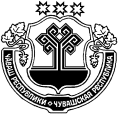 ЧУВАШСКАЯ РЕСПУБЛИКАВУРНАРСКИЙ РАЙОНВАРНАР ХУЛА ПОСЕЛЕНИЙĚНДЕПУТАТСЕН ПУХĂВĚ(тăваттăмĕшĕ суйлаври)ЙЫШĂНУ16.09.2021  № 01Вăрнар поселокĕСОБРАНИЕ ДЕПУТАТОВ ВУРНАРСКОГО ГОРОДСКОГО ПОСЕЛЕНИЯ(четвертого созыва)РЕШЕНИЕ16.09.2021  № 01п. Вурнары